FALOS-KWB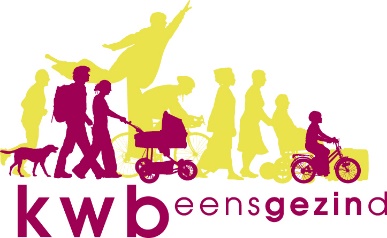 Urbain Britsierslaan 5 - 1030 BrusselTel. 02-246.52.52 
EENMALIGE SPORTACTIVITEITEN VERZEKERINGHandtekening/naam sportverantwoordelijkeAfdelingen die regelmatig sport/reeksen organiseren nemen misschien beter een jaarverzekering (11 euro per sporter op naam). Voor verdere inlichtingen: Wim Verstraete - tel. 02-246.52.66BELANGRIJK!Dit formulier moet vóór de activiteit bij het Kwb - Sport, Urbain Britsierslaan 5, 1030 Brussel, toekomen dit kan ook via mail naar:: sport@kwb.be. Er kan geen aanspraak gemaakt worden op om het even welke waarborg of uitbetaling indien dit blad niet is toegekomen vóór de aanvang van de activiteit.3.     U hoeft niet spontaan te betalen! Een factuur wordt opgestuurd via mail.Eenmalige activiteiten die enkele keren na elkaar doorgaan, kunnen met hetzelfde formulier worden aangevraagd. Bv. men gaat 5x wandelen of 5x turnen.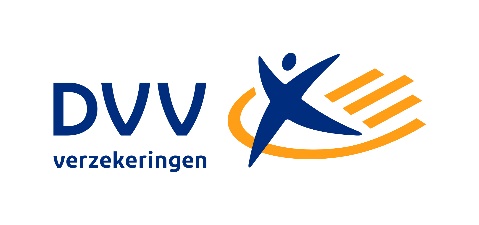 Verzekering SPORTVERZEKERDE WAARBORGEN1. Verzekering Burgerlijke Aansprakelijkheid:Franchise: 0 EURVerzekerden: de organisatie, de bestuurders, de vrijwilligers, de deelnemers aan de éénmalige activiteitWaarborg Toevertrouwd Goed – stoffelijke schade 25.000 EUR per schadegeval met maximum van 125.000 EUR per jaar.          Franchise: 125 EUR2. Verzekering Lichamelijke Ongevallen:3. Medische en andere extra kosten:Tussenkomst volgens 100% tarief voor Ziekte en Invaliditeit, na uitputting van de tussenkomst van Mutualiteit, gedurende een periode van maximum 2 jaar. Er is een vrijstelling van 25 EUR voorzien.Binnen deze waarborg zijn volgende sublimieten van toepassing:Tandprothesen 1.500 EUR met een maximum 450 EUR per tand Orthopedische apparaten en prothesen: inbegrepen hoorapparaten: 1.500 EURBrillen en glazen: 400 EUR.Opzoekings- en repatriëringskosten: 2.750 EUR.Verzorging in het buitenland: 3.750 EUR.Kosten voor apotheek – farmaceutische en para-farmaceutische kosten – Kosten voor implantaten, prothesen en niet implanteerbare medische hulpmiddelen worden niet beperkt tot de barema’s RIZIV. Voor zover deze kosten buiten of boven het RIZIV-barema vallen worden ze vergoed ten belope van max 2.500 EUR per verzekerde.De verzekering is eveneens van toepassing op plotse hartproblemen en beroertes tijdens de verzekerde sportactiviteit; tijdens de herstelperiode direct na en op de plaats van de verzekerde sportactiviteit; op de normale terugweg van de verzekerde activiteit naar de woonplaats.Provincie:	Afdeling/club:	Verantwoordelijke (naam en voornaam):	Adres:	Postcode en gemeente:	 Telefoon:	Terrein of plaats van activiteit gelegen te:  	Datum van activiteiten (voor dezelfde sporttak, kunnen verschillende data worden vermeld):		 Uur: 			Aantal deelnemers:	Email verantwoordelijke:……………………………………………………………………………………………………………………………………………..………………..Email verantwoordelijke voor de betaling van de factuur: …………………………………………………………………………………………………………………………PLOEGSPORTEN (Premie per match per ploeg)PLOEGSPORTEN (Premie per match per ploeg)Basketbal 		x 	12 €Korfbal 		x 	12 €Krachtbal		x 	12 €Minivoetbal		 x 	12 €Netbal		 x	12 €Voetbal 		 x	23,2 €Volleybal		 x	12 €		TOTAAL:		 €BIJEENKOMSTEN (Premie per schijf van 10 deelnemers)BIJEENKOMSTEN (Premie per schijf van 10 deelnemers)Aerobic/fitheidstest 		x 	7,0 €Afvaarten 		x 	10,0 €Atletiek 		x 	7,0 €Badminton 		x 	7,0 €Bowling/petanque 		x 	7,0 €Dans 		x 	7,0 €Dropping 		x 	7,0 €Fietsen (enkel niet-leden of + 35 km)		x 	10,0 €Kanovaren 		x 	10,0 €Langlaufen 		x 	13,5 €Lopen/joggen 		x 	7,0 €Mountainbiken	……………...x  10,0 €Schaatsen/skeeler 		x 	13,5 €Tafeltennis 		x 	7,0 €Tennis 		x 	10,0 €Turnen 		x 	7,0 €Verdedigingssport 		x 	13,5 €Volkssporten (enkel niet-leden) 		x    7,0 €Vijvervissen		x 	7,0 €Wandelen (enkel niet-leden of + 12 km)		x 	7,0 €Zwemmen 		x 	7,0 €Omnisport (met voetbal) 		x 	18,0 €Omnisport (zonder voetbal) 		x 	7,0 €		TOTAAL:	10	 €Muurklimmen 		x 	13,5 €Rotsklimmen 		x 	13,5 €Speleologie 		x 	13,5 €Zeevissen 		x 	7,0 €SPECIALE GIDS VEREIST		TOTAAL:		 €TORNOOIENMinivoetbal	Aantal dagen: 	 x aantal deelnemers 	 x 1,35 € = 	€Voetbal	Aantal dagen: 	 x aantal deelnemers 	 x 1,80 € = 	€Volleybal	Aantal dagen: 	 x aantal deelnemers 	 x 0,81 € = 	€TORNOOIENMinivoetbal	Aantal dagen: 	 x aantal deelnemers 	 x 1,35 € = 	€Voetbal	Aantal dagen: 	 x aantal deelnemers 	 x 1,80 € = 	€Volleybal	Aantal dagen: 	 x aantal deelnemers 	 x 0,81 € = 	€SPORTWEEKEND  	Aantal dagen: 	 x aantal deelnemers 	 x 1,35 € = 	€
(uitgezonderd voetbal, minivoetbal, volleybal)BIJPREMIE voor sportvakanties		 x 5,1 € per dag per schijf van 10 personen = 	€BIJPREMIE voor de helpers niet-leden FALOS 	 x 5,1 € per dag per schijf van 10 personen = 	€
aan niet-sportieve activiteitenSPORTWEEKEND  	Aantal dagen: 	 x aantal deelnemers 	 x 1,35 € = 	€
(uitgezonderd voetbal, minivoetbal, volleybal)BIJPREMIE voor sportvakanties		 x 5,1 € per dag per schijf van 10 personen = 	€BIJPREMIE voor de helpers niet-leden FALOS 	 x 5,1 € per dag per schijf van 10 personen = 	€
aan niet-sportieve activiteitenWaarborgLichamelijke schade aan derden12.500.000 EUR Stoffelijke schade aan derden625.000 EUR Bij overlijden8.500 EURVoor slachtoffers minder dan 5 jaar of indien het slachtoffer geen begunstigde nalaat, enkel tussenkomst voor begrafeniskosten tot hoogstens 2.500 EURBij bestendige ongeschiktheid:35.000 EURBij tijdelijke ongeschiktheid30 EURIndien de verzekerden loonverlies hebben geleden en er geen tegemoetkoming is van R.I.Z.I.V. vanaf de eerste dag van het ongeval en ten hoogste tot 2 jaar na het ongeval.5,58 EUR Per kalenderdag vanaf de 31ste dag en tot 75 weken na het ongeval.Indien de gekwetste voor het ongeval geen student of werkzoekende was, en in ieder geval enkel voor de verzekerden welke werkelijk loonverlies hebben geleden en na de eventuele tegemoetkoming van het R.I.Z.I.V.Pensioengerechtigde personen hebben geen recht op vergoeding bij tijdelijke ongeschiktheid.Huishoudsters met gezinslast (ook met inwonende ongehuwde kinderen met een eigen inkomen) hebben recht op vergoeding vanaf de dag volgend op die van het ongeval, voor zover een derde persoon bezoldigd werd als hulp in het huishouden.